Rio de Janeiro, 31 de agosto de 2015.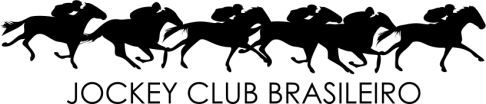 Prezado (a) Consócio(a).						A Diretoria do Jockey Club Brasileiro informa que desde 1º de dezembro de 2010, disponibiliza ao quadro social, o débito automático em conta-corrente das taxas de Manutenção e Estacionamento, exceto o pagamento antecipado da Garagem Sede.  O serviço está disponível somente para sócios TITULARES, correntistas do BANCO ITAÚ S/A.Os interessados devem procurar a Secretaria Geral Sede e Secretaria da Sede da Lagoa.Atenciosamente, A Diretoria						AUTORIZAÇÃO PARA DÉBITO AUTOMÁTICO Autorizo o Débito Automático na conta corrente abaixo especificada, dos valores devidos.  Comprometo-me a manter saldo suficiente e disponível na citada conta corrente, para suportar o débito dos referidos valores na data do respectivo vencimento, último dia útil de cada mês. No caso de alteração de conta ou solicitação de exclusão, informarei à Secretaria Geral Sede.SÓCIO: ______________________________________________________________________ 	MATRÍCULA: _______________			CPF: ___________________________BANCO:     (341) ITAÚ S/A.Agência:________________ 			Conta Corrente: ________________________DATA:_____/____________/___________.--------------------------------------------------------AssinaturaNota: O formulário poderá ser enviado à Secretaria da Sede Centro, Secretaria da Sede Lagoa, Administração da Garagem da Sede Centro ou pelo e-mail secretariasede@jcb.com.br. 